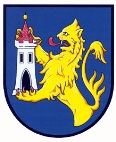 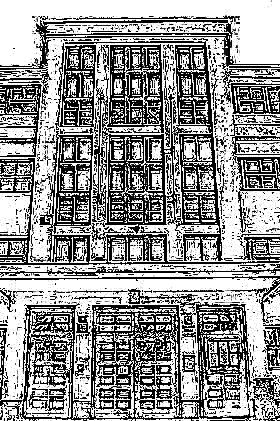 Předškolní 420, 148 00 Praha 4 Kunratice Tel.: 244911408-9, mobil: 724370813, e-mail: , http://www.zskunratice.cz                                                MČ Praha KunraticeŽádost o uvolnění v průběhu vyučování dne: …………………..Žádám o uvolnění dcery – syna ………………………………………, žáka - žákyně třídy ………………, v …………. hodin.Po uvolnění žáka-žákyně z vyučování přebírá zákonný zástupce za žáka - žákyni odpovědnost.V Praze dne ………………….				……………………………….								     podpis zákonného zástupce --------------------------------------------------------------------------------------------------------------------------Doporučení třídního učitele či jeho zástupce k uvolnění žáka - žákyně: 	ANO  -  NE										……………………………………											podpis učitele